от 20 декабря 2022 г № 772Об установлении публичного сервитута на земельные участкидля размещения линейного объекта «Газопровод межпоселковыйк д. Клюкино, д. Воробьи, д. Видякино, д. Блиново,д. Старая Пижанка, с. Табашино Оршанского районаРеспублики Марий Эл» (код стройки 12/2054)В соответствии с главой V.7. Земельного кодекса Российской Федерации, статьей 3.6 Федерального закона от 25 октября 2001 г. № 137-ФЗ «О введении в действие Земельного кодекса Российской Федерации», статьей 15 Федерального закона от 06.10.2003 г. №131-ФЗ «Об общих принципах организации местного самоуправления в Российской Федерации», Постановлением Правительства Российской Федерации от 20.11.2000 г.       № 878 «Об утверждении Правил охраны газораспределительных сетей»,    рассмотрев ходатайство общества с ограниченной ответственностью «Газпром инвестгазификация», администрация Оршанского муниципального района Республики Марий Элп о с т а н о в л я е т:1. Установить публичный сервитут в отношении земельных участков с кадастровыми номерами 12:06:0301002:147, 12:06:0301002:2, 12:06:0301004:75 (входящих в состав Единого землепользования с кадастровым номером 12:06:0000000:14), расположенных по адресу: Республика Марий Эл, Оршанский район, в западной части кадастрового района, для размещения линейного объекта «Газопровод межпоселковый к   д. Клюкино, д. Воробьи, д. Видякино, д. Блиново, д. Старая Пижанка,            с. Табашино Оршанского района Республики Марий Эл» (код стройки 12/2054).2. Утвердить границы публичного сервитута в соответствии с прилагаемой схемой размещения частей земельных участков на кадастровом плане территории (приложение №1).3. Установить срок публичного сервитута - 10 (десять) лет. Считать публичный сервитут установленным с момента внесения сведений о нем в Единый государственный реестр недвижимости. 4. Установить срок, в течение которого в соответствии с расчетом заявителя использование земельных участков (их частей) и (или) расположенного на нем объекта недвижимости в соответствии с их разрешенным использованием будет в соответствии с подпунктом 4 пункта 1 статьи 39.41 Земельного кодекса Российской Федерации невозможно или существенно затруднено (при возникновении таких обстоятельств) – 11 месяцев.5. Реквизиты решения об утверждении документа территориального планирования, документации по планировке территории, программ комплексного развития систем коммунальной инфраструктуры поселения, информация об инвестиционной программе субъекта естественных монополий, организации коммунального комплекса, указанных в ходатайстве об установлении публичного сервитута: Постановление администрация Оршанского муниципального района Республики Марий Эл от 29 сентября 2020 г. № 400 «Об утверждении проекта планировки территории и проекта межевания территории с целью размещение линейного объекта «Газопровод межпоселковый к д. Клюкино, д. Воробьи, д. Видякино, д. Блиново,                д. Старая Пижанка, с. Табашино Оршанского муниципального района Республики Марий Эл», договор на прокладку, переустройство, перенос инженерных коммуникаций, их эксплуатацию в границах полосы отвода автомобильной дороги от 17 ноября 2022 г. № 1365.6. Плата за публичный сервитут на основании пункта 4 статьи 3.6. Федерального закона от 25.10.2001 № 137-ФЗ «О введении в действие Земельного кодекса Российской Федерации» не устанавливается.7. Довести до сведения общества с ограниченной ответственностью «Газпром инвестгазификация», что в соответствии со статьей 39.50 Земельного кодекса Российской Федерации обладатель публичного сервитута обязан привести земельный участок в состояние, пригодное для его использования в соответствии с разрешенным использованием, в срок не позднее чем три месяца после завершения строительства инженерного сооружения, для размещения которого был установлен публичный сервитут.8. Контроль за исполнением настоящего постановления возложить на заместителя главы администрации Оршанского муниципального района Республики Марий Эл Стрельникову С.И.9. Настоящее постановление вступает в силу со дня его подписания.Глава администрации       Оршанскогомуниципального района                                                              А. ПлотниковПриложение №1к постановлению администрации Оршанского муниципального района Республики Марий Эл от 20 декабря 2022 г № 772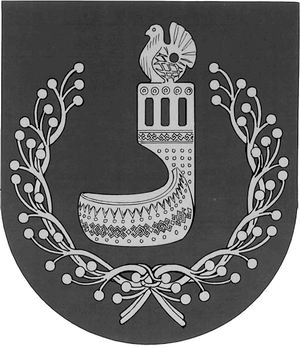 МАРИЙ ЭЛ РЕСПУБЛИКЫНОРШАНКЕ МУНИЦИПАЛЬНЫЙ РАЙОНЫН АДМИНИСТРАЦИЙЖЕПУНЧАЛАДМИНИСТРАЦИЯОРШАНСКОГО МУНИЦИПАЛЬНОГО РАЙОНА
РЕСПУБЛИКИ МАРИЙ ЭЛПОСТАНОВЛЕНИЕ